FILL IN WITH CAPITAL LETTERS (READABLE)Application FormThe course in a group:February – June __________		October __________ – January _______________(year)	(year)	(year)Individual course: from_______________________  to_________________________Surname: ________________________________________Name: __________________________________________Date of Birth: day:______________ month:________________ year:_______________Sex:	male	femaleCountry: ______________________	Passport Number: ______________________E-mail: ______________________________ Telephone Number: __________________Status: University of Silesia employee/student/Erasmus student       student from other university	otherIf you are a student of the University of Silesia, please write the faculty and field of study. If you are a student from outside the University of Silesia, please write the name of the university. When choosing "other", please enter: "not applicable". ________________________________________________________________________Home addressCountry: ______________________ City: __________________________________Postcode: _____________________ Street, home: ___________________________Mailing addressCountry: _____________________  City: ___________________________________Postcode: ____________________ Street, home: _____________________________Knowledge of Polishspoken	writtennone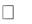 poorfairgoodexcellentHow did you learn about The School? ___________________________________________I understand the rules of participation in the course. My health condition is no obstacle for my taking part in it.If you want to get certificate and 6 credit points (ECTS) for Polish language course, you have to attend 75% of language classes – 46 h (23 meetings) and write 2 tests: one in the middle of the course and the final test.I agree that my personal data will be lawfully processed for the School purposes (Ustawa o ochronie danychosobowych, Dz. Ustaw nr 133, poz. 833 z dn. 29 sierpnia 1997 roku).I declare that I have read the information on the personal data protection, which are available at:www.sjikp.us.edu.pl/en/rodo-2/_______________________	_____________________Date	Signature